4-H Youth Experience’s Grant Program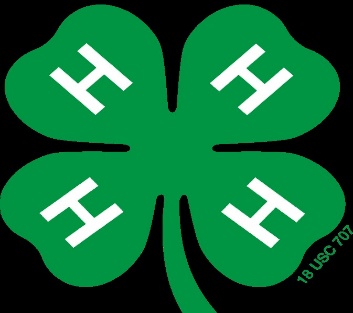 Revised: 21 Feb 2023Effective Date: FY 2024 (July 1, 2023)Each Year, the Lincoln County 4-H Leaders’ Association sponsors a variety of opportunities available only to our 4-H’ers in grades 6 and above. To be considered, you must submit a cover letter and interview packet for selection to attend one of these events.The Lincoln County Leaders Association offers financial assistance for one Travel Experience per year and for each Travel Experience during their 4-H career. The Leaders Association provides up to 50% funding to youth that are selected thru the interview process for these Youth Experiences. The estimated cost reflects the amount that the selected youth would be responsible to pay. To qualify for financial assistance members must:Fill out a Resume as described in the Resume Guidelines Packet.Participate in the Interview Selection Process.Complete Trips/Awards registration as requested by UW-ExtensionPromote 4-H and these youth experiences by sharing by creating a poster / display at county fair, presenting your experience at 4-H Functions and other club meetings.Youth can also earn funds toward trip opportunities by working in the 4-H Dairyland Stand at the Lincoln County Fair. Funds earned by youth in this manner accumulate each year and will be held in their name by the Leaders Association until the youth requests to use them.In addition to the 50% grant received by the 4-H youth through this program, the 4-H board has adopted a grant program to provide additional assistance to 4-H members from limited resource or financial hardship families. The board is committed to eliminating barriers for youth to take part in all 4-H programs, activities, and experiences. This grant program only provides funding for county, regional, state, or national programs only, and is sponsored by the Lincoln County 4-H Association. To apply, simply complete and submit the application found at http://lincoln.uwex.edu/files/2010/12/lincoln-county-4-h-grant-program-application.pdfYour Request will be handled in a confidential manner. The information you provide on the application will only be used to verify eligibility.Educational Travel Experiences for 2023-2024The following opportunities have an application deadline of September 10th.Interview process will take place NLT Oct 17th.These remaining opportunities have an application deadline in January 19th.Approximate Interview Process will be set up with applicants after deadline.  Make sure to include a good contact number on your resume. Lincoln County 4-H
Youth Leader 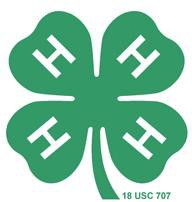 Resume Process WorkbookA Resume and Cover Letter GuideA variety of opportunities exist for Lincoln County 4-H youth leaders – ages 6th grade and older. Youth applying for a trip will receive a scholarship for the  4-H year. It will be the responsibility of the youth to enroll in a trip for which he or she will receive a scholarship. If a youth misses enrolling for the trip, the scholarship will not be awarded.Guide to Creating a Resume and Cover Letter Table of Contents:NOTE:	If you have questions regarding what is expected or how to complete the application, please call the 4-H/Extension Office at (715-539-1074) or email melissa.yates@wisc.edu.  We will be happy to set up a time to help you with your cover letter and resume application!Opportunities & Guidelines: The Lincoln County 4-H Leaders’ Association, Inc. provides a scholarships to all youth who are interested in attending a travel experience through this process. The estimated cost reflects the amount that the youth selected is responsible to pay.County Requirements for Trips, Awards, & Leadership OpportunitiesThe Lincoln County 4-H Leaders’ Association will offer financial assistance for one award trip per 4-H enrollment year and for each trip once during their 4-H career. In order to qualify for financial assistance for trips, members must:Turn in a resume and cover letterComplete trip/award registration as requested Participate in interview Help promote 4-H and the available trips upon returnCover Letter Outline DATE	DATE YOU ARE TURNING THE LETTER INADDRESS	ADDRESS OF THE INDIVIDUAL/OFFICE RECEIVING LETTERSALUTATION	GREETING TO INDIVIDUAL RECEIVING LETTERPARAGRAPH 1	WHAT ARE YOU SENDING AND WHY ARE YOU SENDING IT? INCLUDE BY OUTLINING YOUR OBJECTIVE (I.E., EARN A TRIP OR AWARD).PARAGRAPHS 2 OR 3	PROVIDE SPECIFIC EXAMPLES TO EXPLAIN WHY YOU ARE UNIQUELY QUALIFIED TO REPRESENT LINCOLN COUNTY 4-H. TELL ONE OF YOUR LEADERSHIP STORIES, EXPLAIN WHAT YOU’VE LEARNED AND WHAT SKILLS YOU HAVE GAINED.  ASK YOURSELF WHAT DISTINGUISHES YOU FROM OTHER APPLICANTS. FINAL PARAGRAPH	THANK THE LEADERS’ ASSOCIATION FORCONSIDERING YOU AND REQUEST AN INTERVIEW.CLOSING	SINCERELY IS THE MOST APPROPRIATE CLOSING, FOLLOWED BY A COMMA                SIGNATURE IN BLACK PEN; SHOULD BE LEGIBLE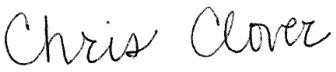 NAME	TYPED NAME THAT MATCHES SIGNATURECover Letter SampleOctober 1, 2021Lincoln County 4-H Awards Committee 801 N. Sales StreetMerrill, WI 54452Dear 4-H Awards Committee:It is my pleasure to submit my resume, references, and adult recommendation in consideration as a delegate for the American Spirit Trip and a spot as an Ambassador. My leadership experiences and dedication to personal development make me a first-rate choice to represent Lincoln County 4-H.I believe my five years of 4-H experience has prepared me well for representing the Lincoln County 4-H program. Not only am I an active member in my 4-H club, but I have demonstrated that I am a sound leader on the county level by accepting several leadership roles like that of the Lincoln County 4-H Junior Ambassador. I helped organize and host 4-H Day at the Fair this summer, which involved setting goals, working with my team, and troubleshooting at the last moment. Despite the fact that we didn’t get all our supplies to the Fairgrounds on time, we created a great station and I loved the thankyou I got from the kids who joined us.Additionally, I served as a Space Camp delegate last year. While on the trip, I challenged myself to meet new people and learn as much as I could. It was hard at first but then I met some other quiet people and am still in touch with them.  When I got back, I presented new knowledge with my fellow youth members at my Club Meeting. I think this demonstrates my dedication to learning and growing in 4-H.In closing, I hope to be a Lincoln County delegate to American Spirit Trip to learn more about 4-H. My previous experience representing Lincoln County, as well as my enthusiasm and my eagerness to share what I learn with others makes me a great candidate for this award trip. Thank you for considering my application. Please call me at 555-111- 7777 or email me at chris.clover@net.net to schedule an interview. I look forward to discussing my qualifications with you in person.Sincerely, 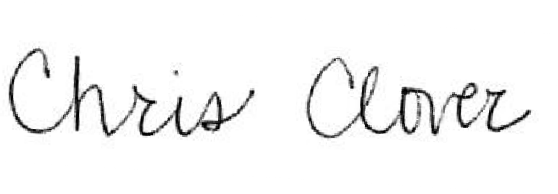 Chris CloverResume Outline              NAMEPHONE NUMBEREMAILADDRESS  EDUCATION	List school name, year in school, expected date of graduation, 4-H club name and years in 4-H.LEADERSHIP	List all 4-H and non-4-H leadership roles and years held. Provide short list of your responsibilities 4-H PROJECTS	List all projects in which you are or have been enrolled and the number of years enrolled. 4-H ACTIVITIES	List all prominent 4-H activities and the number of years participated. SCHOOL & COMMUNITYList all significant school and community activities school eventssports, community organizations, church, and work experience in paid or volunteer roles as well as the number of years you participated. Provide a short explanation of your role and/or responsibilities in each school or community activity and what knowledge and skills you learned as a result.COMMUNITY SERVICE/VOLUNTEERINGList all significant 4-H and non-4-H service projects and the number of years participated. ACHIEVEMENTS	List all awards, honors, and other special successes and year received.Resume SampleChris Clover555-111-7777chris.clover@net.net
1129 4H ROAD, FOUR CLOVER, WI 58965 EDUCATION	Emerald Middle School, 7th  grade, Graduate in  2018
                        Lucky Clovers 4-H Club Member, 5 yearsLEADERSHIP 	County 4-H Ambassadors                 		2019-PresentEmceed various 4-H events as representative of the programPlanned three county-wide events with fellow ambassadorsStrengthened communication and time management skillLucky Clovers 4-H Club.		          Treasurer, 2019-2020Keep all financial records for the club including deposits, account balancing, and writing checksHelp create the club budgetLearn how to manage money in new way4-H PROJECTSFoods & Nutrition					2020-PresentExhibited at the Foods Revue for three years with increasingly complex foodsStudied nutrition and table etiquette then co-led workshopPhotograph            			2018-PresentLearned how to create interesting photos by using the rule of thirds and leading lines.Participated in two digital photo workshops to strengthen project skills4-H ActivitiesWI Youth Conference				2020Exhibited at the Foods Revue for three years with increasingly complex foodsFall Forum						2019-20Participated in the youth and adult leadership weekend attending seminars and other activitiesSCHOOL & COMMUNITYSt. John’s Church Youth Group                               2019-Present.Attend 90% of regular meetings and greet members and newcomersParticipate in 2 to 3 service-learning projects per yearLearn about my community and the importance of helping others.Food Pantry                                                                    2019-2020Assisted with local drive to collect baby itemsCollected donated items when delivered SCHOOL & COMMUNITYSpace Camp Delegate				2019Emerald Middle School – High Honor Roll		2019-2020Most Motivated Player, Volleyball			2020Outstanding 4-H Member				2020REFERENCESMs. Karen Lively – English TeachEnglish TeacherEmerald Middle School 1234 S. Leadership St.Emerald, WI 51235715-123-4567karen.Lincoln@school.comMr. David Clover  - 4-H Club Leader6985 N. Shamrock St. Emerald, WI 51235715-234-5698cloverdj@net.netMs. Anna Fourleaf – Space Camp Advisor16 W Service St.Emerald, WI 51235715-987-3569afourleaf@gmail.com4-H Resume Self Evaluation ChecklistI think the strengths of my cover letter & resume are: My Cover Letter & Resume can improve in these ways: 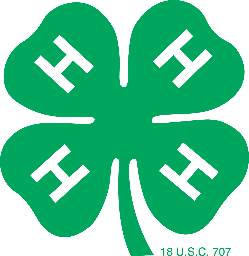 *Please turn this in with your resume.Please indicate (rank in order) what opportunities (1 being the most desired) those trips you would be most interested in being considered for: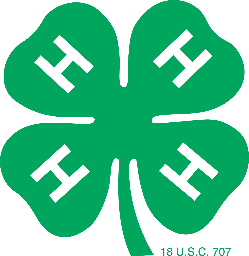 The following applicant,  	 , is applying to represent the 4-H program on an out-of-county trip and/or to be selected as a 4-H Award recipient and/or be selected to serve in a key 4-H leadership position. You have been identified as a person who could speak to their qualifications for these trips and awards. Recommendations are confidential and should not be returned to the 4-H youth. Please complete the following recommendation and return as directed below.Today’s Date Completed: 	Name: 	___________________________________________________________________Phone: 	_____________Email: _____________________________________________ 	Do you feel this member would be a good representative of Lincoln County 4-H if selected?	 ______Yes 	NoHow long have you known this 4-H member?	 ____	In what capacity do you know this member?	 	On one separate sheet, please briefly share why the applicant is deserving of the 4-H trip and/or awards. Please describe the applicant’s leadership skills (i.e.: communication, self-confidence, teamwork, time management, responsibility, etc.), and qualities as a youth leader as well as any additional information that would be helpful to the selection committee. Signature of Adult Recommending 4-H Youth Leader: _______________________________Travel ExperienceRegistration PeriodTravel PeriodCostAdvanced Space AcademyJuly (Every other Year)(Not in 2023-24)January$2000National 4-H Dairy ConferenceAug-SeptOctober$650Arts CampOct.November 18-19$110National 4-H CongressAug – Sept. 15November 24-28$1500Fall ForumOctNovember$135American SpiritOct-NovJune/July$2000Travel ExperienceRegistration PeriodTravel PeriodCostArt BeatsJan-FebMarch 16-17$125Space CampNov-DecApril 18-22$1000Nat. 4-H ConferenceJan-FebApril 19-24$2000Summer AcademyAprilJune 24-27$450WIS Youth ConferenceCWF-Citizen Washington ConferenceDecJune$2000PageTable of Contents2Opportunities & Guidelines 3Cover Letter Outline4Sample Cover Letter5Resume Outline6Sample Resume7Self-Evaluation Checklist9Preference Form11Adult Recommendation Form13Cover LetterMy cover letter is in business letter format with the correct spacing and punctuation.My cover letter refers to my resume, but does not repeat it.My cover letter narrates my qualifications for being selected for a trip or award.My cover letter is typed and uses the same font as my resume.I have expressed emotion in my cover letter.I share at least one specific example/story that highlights my skills.My cover letter is tailored for the trips I would prefer to attend.I used “I” in my Cover letter.ResumeI arranged my resume in an organized, logical way.I did not use the words “I” or “my” on my resume.My resume is in chronological order.My resume has a good balance of text and white space.My resume is typed and I used the same font throughout.I used action words to describe my accomplishments and experiences.I used lists -not complete sentences – to describe my achievementsThis resume is representative of me and my personality. My resume is tailored for this particular application/trip.I do not think I was shy about my accomplishments and experiences.Reference SheetI have contacted three adults that can speak to my qualifications and received their permission to include their information on my reference sheet.	I included the adults’ names, titles, addresses, phone numbers, and emails,In one sentence told how the person serves as a good reference for me or know of my qualifications.Adult RecommendationI provided the adult recommendation form and a pre-addressed envelope to an adult that is not my relative that can speak to my qualifications to receive a trip or award at least two weeks before the form is due.I provided the adult with pertinent information about the 4-H Cover Letter and Resume process.OverallI took time to complete my Cover letter and Resume with care.It is an example of my best written communication skills.I have thoroughly completed every component of the Cover letter, Resume and References page.My application materials have none or few spelling, format, or grammar errors because I have proofread it, AND so has a trusted adult.I included specific details while being concise.My application represents my most significant 4-H experiences to date.It includes evidence of accomplishments, leadership, improvement, reflection, and learning.NameAge (As of January 1, 2022)EmailCurrent GradeRANK  CHOICESOPPORTUNITY AVAILABLEGRADE REQUIREMENTS(AS OF 1/1/22)4-H AmbassadorGrades 7 and aboveU.S. Space CampGrades 6 – 8 (max of 15 years ofage by trip date)Wisconsin 4-H and Youth ConferenceGrades 7 - 10American Spirit – EastGrades 8-10Leadership Washington FocusGrades 6-8Citizenship Washington FocusGrades 10-12 (min of 15 years ofage by trip date)National 4-H CongressGrades 10-12 (max of 18 years of age by the first of the year attending)National 4-H ConferenceConsideration at State LevelGrade 10 – 12 (max of 18 and min of 15 years of age by the first of the year attending)Key AwardGrade 9 and aboveI Dare You AwardGrade 9-11(Lincoln County Members Only)Evaluate the MemberPoorFairGoodExcellentN/AInvolvement in 4-H at Club levelInvolvement in 4-H at County levelInvolvement in School & CommunityWorks to the Best of their AbilityDependable CommunicationLeadership Skill SetMatureProblem Solver